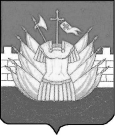 АДМИНИСТРАЦИЯДМИТРИЕВСКОГО СЕЛЬСКОГО ПОСЕЛЕНИЯГАЛИЧСКОГО МУНИЦИПАЛЬНОГО РАЙОНАКОСТРОМСКОЙ ОБЛАСТИП О С Т А Н О В Л Е Н И Еот « 27 » июля 2018 года № 40дер.ДмитриевскоеОб утверждении Плана по устранению с 1 января 2019 года неэффективных льгот (пониженных ставок по налогам)В соответствии с постановлением Правительства Российской Федерации от 27.12.2016 г. № 1506 «О соглашениях, заключаемых Министерством финансов Российской Федерации с высшими должностными лицами субъектов Российской Федерации (руководителями высших исполнительных органов государственной власти субъектов Российской Федерации), получающих дотации на выравнивание бюджетной обеспеченности субъектов Российской Федерации, и мерах ответственности за невыполнение субъектом Российской Федерации обязательств, возникающих из указанных соглашений, ПОСТАНОВЛЯЮ: 1. Утвердить План по устранению с 1 января 2019 года неэффективных льгот (пониженных ставок по налогам), согласно приложению к настоящему постановлению.2. Контроль за исполнением настоящего постановления оставляю за собой.3. Настоящее постановление вступает в силу со дня его официального опубликования.Глава сельского поселения                                               А.В.ТютинПриложениек постановлению администрацииДмитриевского сельского поселенияГаличского муниципального районаКостромской областиот « 27 » июля . № 40№ п/пНаименование мероприятияСрок исполненияОтветственный исполнитель1Проведение анализа налоговой нагрузки налогоплательщиков по налогу на имущество физических лиц Дмитриевского сельского поселения в отношении объектов налогообложения, включенных в перечень  определяемый в соответствии с пунктом 7 статьи 378.2НК РФ, объектов налогообложения, предусмотренных абзацем 2 пункта 10 статьи 378.2 НК РФ До 15 августа 2018 годаО.В.Смирнов – консультант (юрист) администрации сельского поселения2Подготовка проекта нормативно–правового акта об установлении максимально допустимой ставки по Налоговому кодексу Российской ФедерацииДо 1 ноября 2018г.О.В.Иванова – главный специалист администрации сельского поселения3Обеспечение вступления в силу нормативно-правового акта по налогу на имущество физических лицДо 25 ноября .Совет депутатов сельского поселения